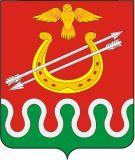 Администрация Боготольского районаКрасноярского краяПОСТАНОВЛЕНИЕг. Боготол«       »  мая 2020 года								№        -пО внесении изменений в Постановление администрации Боготольского района от 22.06.2015 «Об осуществлении государственных полномочий по уведомительной регистрации коллективных договоров и территориальных соглашений и контроля за их выполнением»В целях осуществления государственных полномочий по уведомительной регистрации коллективных договоров и территориальных соглашений и контроля за их выполнением, в соответствии с Законом Красноярского края от 30.01.2014 № 6-2056 «О наделении органов местного самоуправления городских округов и муниципальных районов края государственными полномочиями по осуществлению уведомительной регистрации коллективных договоров и территориальных соглашений и контроля за их выполнением», статьей 18  Устава Боготольского района Красноярского краяПОСТАНОВЛЯЮ:1. В Постановление администрации Боготольского района от 22.06.2015 № 323-п  «Об осуществлении государственных полномочий по уведомительной регистрации коллективных договоров и территориальных соглашений и контроля за их выполнением» внести следующие изменения:1.1. Пункт 3 Постановления изложить в следующей редакции:«3.Муниципальному служащему, в должностные обязанности которого входит осуществление государственных полномочий по уведомительной регистрации коллективных договоров и территориальных соглашений и контроля за их выполнением:»;1.2. В подпункте 3.11 пункта 3 Постановления слова «проверок осуществления переданных государственных полномочий и использования» заменить словами «контроля за осуществлением переданных государственных полномочий и использованием»; 1.3. В подпункте 4.2 пункта 4 Постановления слово «методика» заменить на слово «порядок»;1.4. В пункте 5 Постановления слова «не позднее 6 числа месяца, следующего за отчетным кварталом» заменить на «не позднее 15 числа последнего месяца квартала»; слова «в соответствии с методикой» заменить на слова «в соответствии с порядком».2. Опубликовать постановление в периодическом печатном издании «Официальный вестник Боготольского района» и разместить на официальном сайте Боготольского района в сети Интернет (www.bogotol-r.ru). 3. Контроль над исполнением  настоящего Постановления возложить на заместителя главы Боготольского района по финансово-экономическим вопросам Бакуневич Н.В.4. Постановление вступает в силу после его официального опубликования.Глава Боготольского района                                                      В.А. Дубовиков